Stundenplan ab 07.06.2021Klasse 9bKlassenlehrer Herr Roth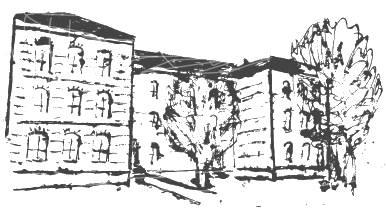                                   Geschwister-Scholl-Schule5. Staatliche RegelschuleKatharinenstrasse 150, 99817EisenachTel.: 03691 746113  Fax: 03691 746429Mail: schollschule-sek@schuleneisenach.deStundeMontagDienstagMittwochDonnerstagFreitag17:50 - 8:35GeRot           15MaHel           14EnLeo             9Bio Sie              628:40 – 9:25DeLie              7SkRot           11ChMed           6DeLie              739:45 – 10:30MaHel           14EnLeo             9GeoKas           18DeLie              7Mu/kuIfl              17410:40 –11:25Bio Sie              6GeRot           11DeLie              7WRT alle SuSGar          15MaHel           14511:35–12.20MaHel           14SkRot           11PhKüh            3WRT alle SuSGar          15612:45-13:30Sp   14 tägig       Wer/SieB Woche713:35-14:20Sp   14 tägig       Wer/SieB Woche